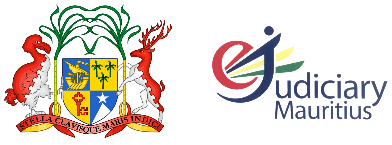 Does: The website is best viewed on latest versions of Chrome, Firefox and Edge.Doesn’t: Avoid using Internet explorer.Do not use two active sessions at a time.